МИНИСТЕРСТВО ФИНАНСОВ РОССИЙСКОЙ ФЕДЕРАЦИИФЕДЕРАЛЬНОЕ КАЗНАЧЕЙСТВОПИСЬМОот 19 декабря 2013 г. N 42-7.4-05/12.2-832О ПРИМЕНЕНИИ АЛЬБОМА ТФФ ВЕРСИИ 12.1Федеральное казначейство сообщает, что в настоящее время ведется работа по внесению изменений в проект Приказа Министерства финансов Российской Федерации "Об утверждении Порядка учета Федеральным казначейством поступлений в бюджетную систему Российской Федерации и их распределения между бюджетами бюджетной системы Российской Федерации" (далее - проект Приказа 92н). В проект Приказа 92н вносятся изменения в формы и реквизитный состав оперативных отчетов, предоставляемых органами Федерального казначейства клиентам, а также документов, представляемых клиентами в органы Федерального казначейства.В качестве подготовки к внедрению проекта Приказа 92н в прикладном программном обеспечении Федеральным казначейством 19 ноября 2013 года утвержден Альбом "Требований к форматам текстовых файлов, используемых при информационном взаимодействии между органами Федерального казначейства и участниками бюджетного процесса, неучастниками бюджетного процесса, бюджетными учреждениями, автономными учреждениями, Счетной палатой" (далее - Альбом ТФФ) версии 12.0, в котором учтены изменения реквизитного состава документов (отчетов), предусмотренные проектом Приказа 92н. Альбомом ТФФ версии 12.0 установлен срок вступления в силу изменений в требования к форматам документов (отчетов) - 01.01.2014.Однако поскольку на данный момент проект Приказа 92н не утвержден, применение требований к форматам документов (отчетов) в соответствии с Альбомом ТФФ 12.0 в полном объеме некорректно.В связи с чем Федеральное казначейство вносит изменения в Альбом ТФФ версии 12.0 в том 1 и 2 для документов (отчетов), указанных в приложении к письму к настоящему письму.Новые требования проекта Приказа 92н будут внесены в очередной Альбом ТФФ, с датой вступлений в силу изменений по документам (отчетам), указанных в приложении к письму к настоящему письму, с 01.04.2013.Территориальным органам Федерального казначейства следует довести настоящее письмо до сведения клиентов в срок не позднее двух дней с момента получения.Р.Е.АРТЮХИНПриложениек письму Федерального казначействаот ____________ N ____ПЕРЕЧЕНЬДОКУМЕНТОВ (ОТЧЕТОВ), ДЛЯ КОТОРЫХ ПРИМЕНЕНИЕ АЛЬБОМАТФФ 12.0 ОТКЛАДЫВАЕТСЯ (ПРИМЕНЯЕТСЯ АЛЬБОМ ТФФ 12.1)1. Уведомление о межрегиональном зачете (маркер UM);2. Реестр перечисленных поступлений (маркер DP);3. Справка о перечисленных поступлениях в бюджет (маркер SD);4. Сведения о поступивших от юридических лиц платежах (маркер NP);5. Реестр платежей, поступивших в бюджет минуя счет ОрФК (маркер RD).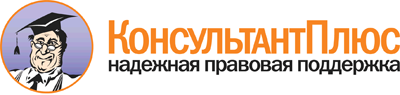 <Письмо> Казначейства России от 19.12.2013 N 42-7.4-05/12.2-832
"О применении Альбома ТФФ версии 12.1"Документ предоставлен КонсультантПлюс

www.consultant.ru

Дата сохранения: 30.01.2019
 